муниципальное автономное дошкольное образовательное учреждение                       Городского округа «город Ирбит» Свердловской области «Детский сад №23»«Использование нетрадиционные техники рисования, как развитие творческих способностей детей младшего дошкольного возраста»Нетрадиционное рисование в детском саду позволяет раскрыть творческий потенциал ребенка, постоянно повышать интерес к художественной деятельности, развивать психические процессы. Оно позволяет детям чувствовать себя более раскованнее, смелее, развивает воображение, дает полную свободу для самовыражения.И мы с ребятами младшей группы с сентября 2023. в рамках проекта «Нетрадиционные техники  рисования детей среднего дошкольного возраста» в течении месяца рисовали разными техниками, как пальчиками, ладошкой, тычком, тампонирование. Получились рисунку на тему: «Бусы рассыпались», «Осеннее дерево», «Листочки», «Компот из фруктов». Ребятам нравится рисовать и они с удовольствием вовлекаются в изобразительную деятельность.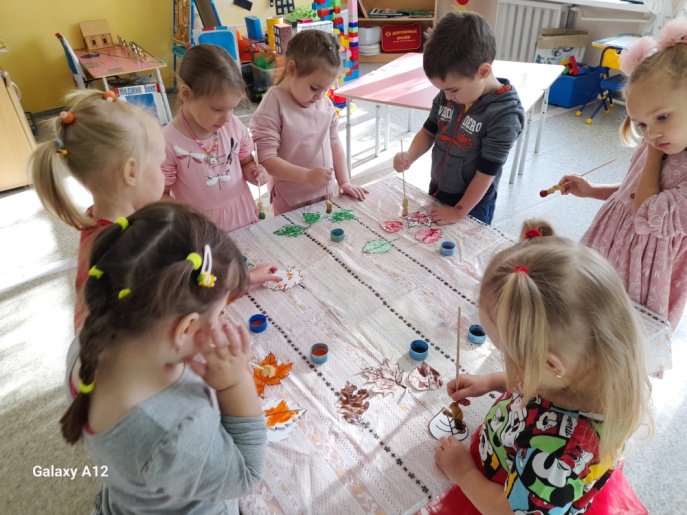 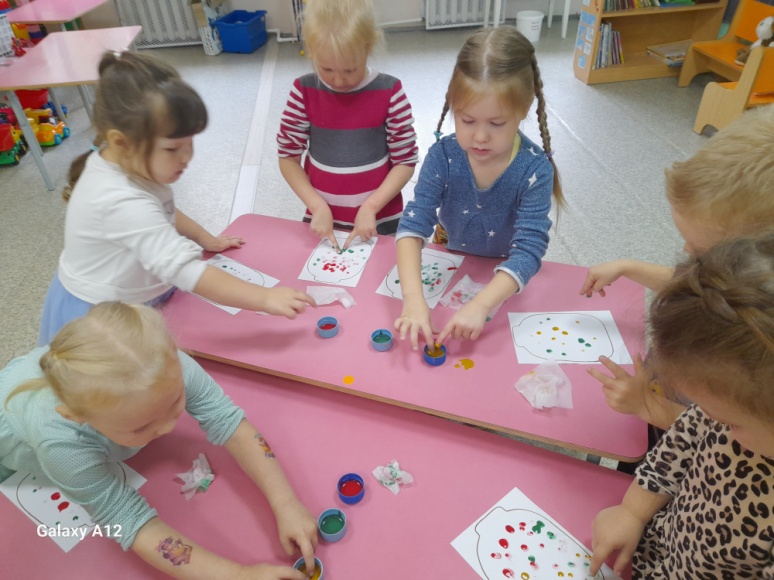 